Publicado en Barcelona el 21/12/2012 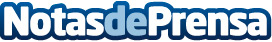 #Conversaciones20: el evento donde las grandes empresas compartirán su estrategia 2.0Humannova y AEFOL se unen para llevar a cabo #Conversaciones20, un conjunto de
diálogos innovadores de la mano de grandes expertos en la materia que conversarán sobre
la web 2.0 en la gestión del talento en las organizaciones públicas y privadasDatos de contacto:AEFOLNota de prensa publicada en: https://www.notasdeprensa.es/conversaciones20-el-evento-donde-las-grandes-empresas-compartiran-su-estrategia-20-0 Categorias: Marketing Eventos http://www.notasdeprensa.es